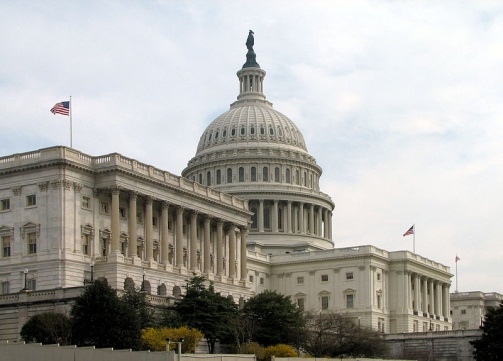 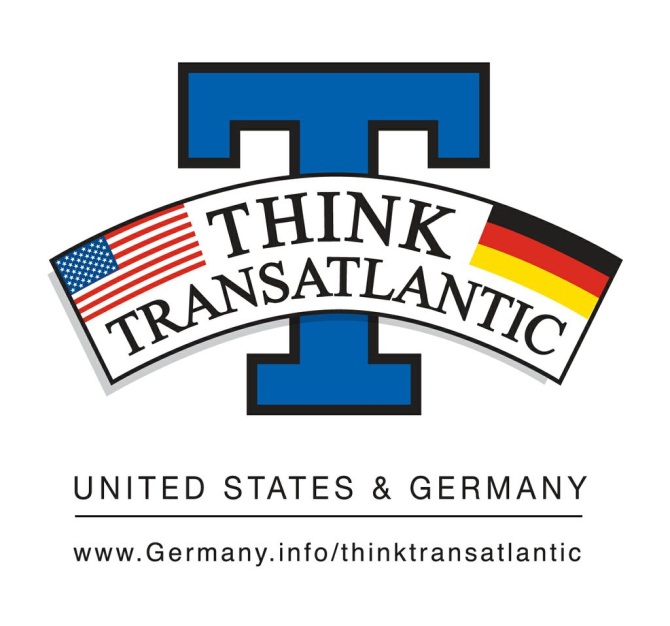 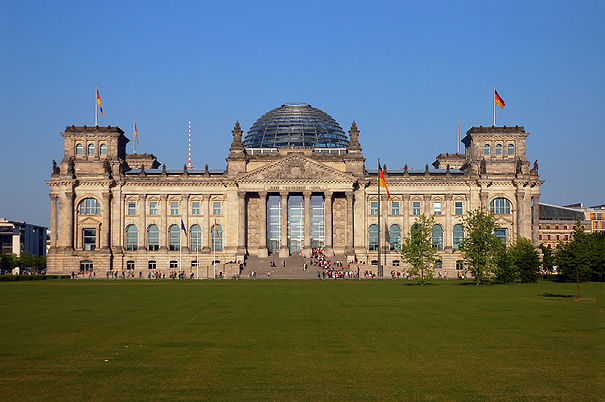 Think Transatlantic Campus WeekOctober 1st – October 5th, 2012Monday October 1st Trivia Game & Information Table in front of the Mailboxes (noon – 2pm)Film Showing (6pm – 8pm, BUR 203) Tuesday October 2ndTrivia Game & Information Table in front of the Mailboxes (noon – 2pm)Wednesday October 3rdGerman Style Food for Lunch at the Commons Information Table in front of the Mailboxes (noon – 2pm)Workshop: German Unification & Blog Presentations (4–5:30pm, BUR 203,refreshments & snacks) Thursday October 4thTrivia Game & Information Table in front of the Mailboxes (noon – 2pm)Friday October 5thScavenger Hunt (2pm – 4pm) (Get your first clue at the Information Table in front of the Mailboxes – the winner receives a $50 gift card from Amazon)Essays are due at 5pm – please send submissions to jatzler@washjeff.edu